Whole School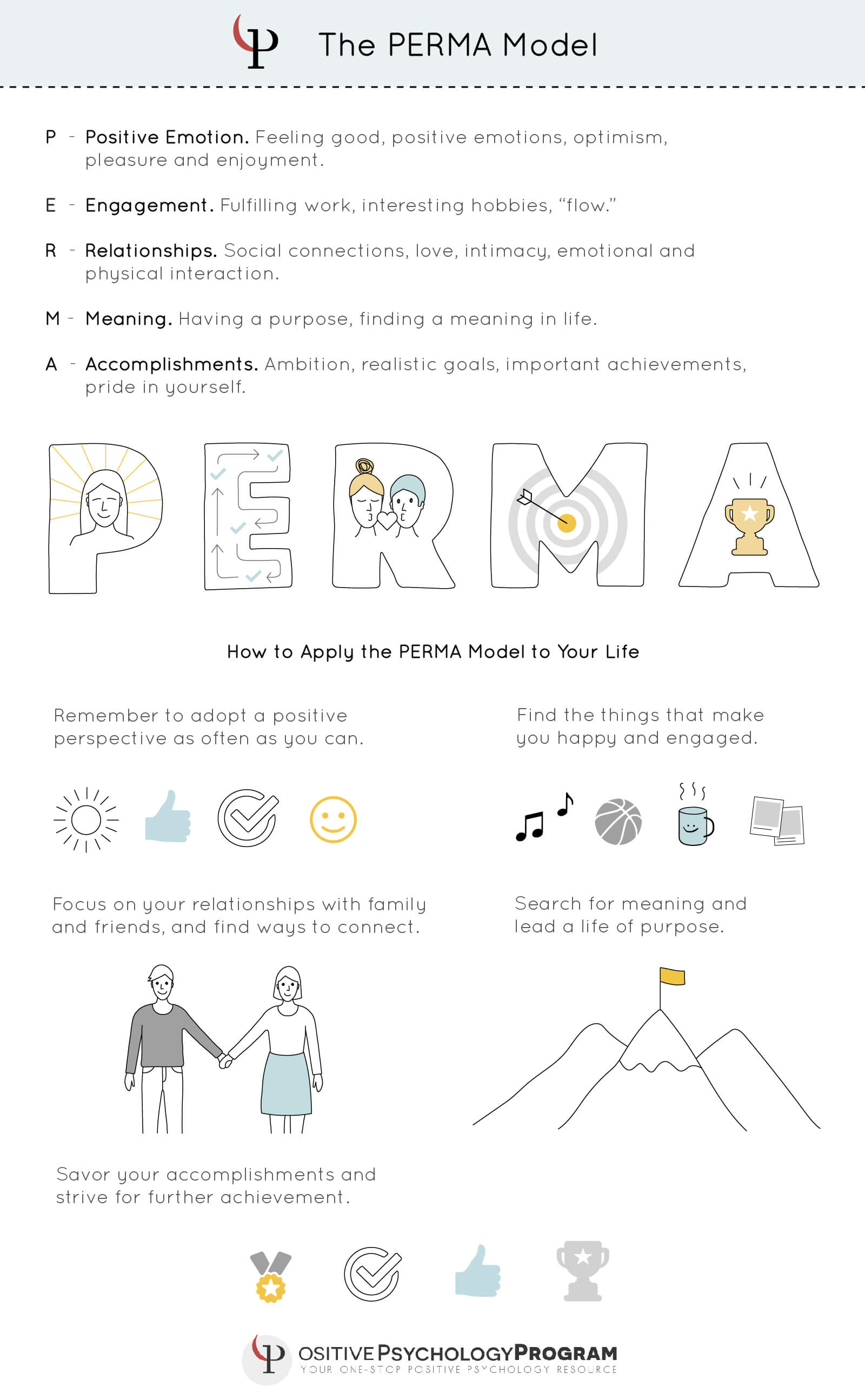 Work BookSetting:Date: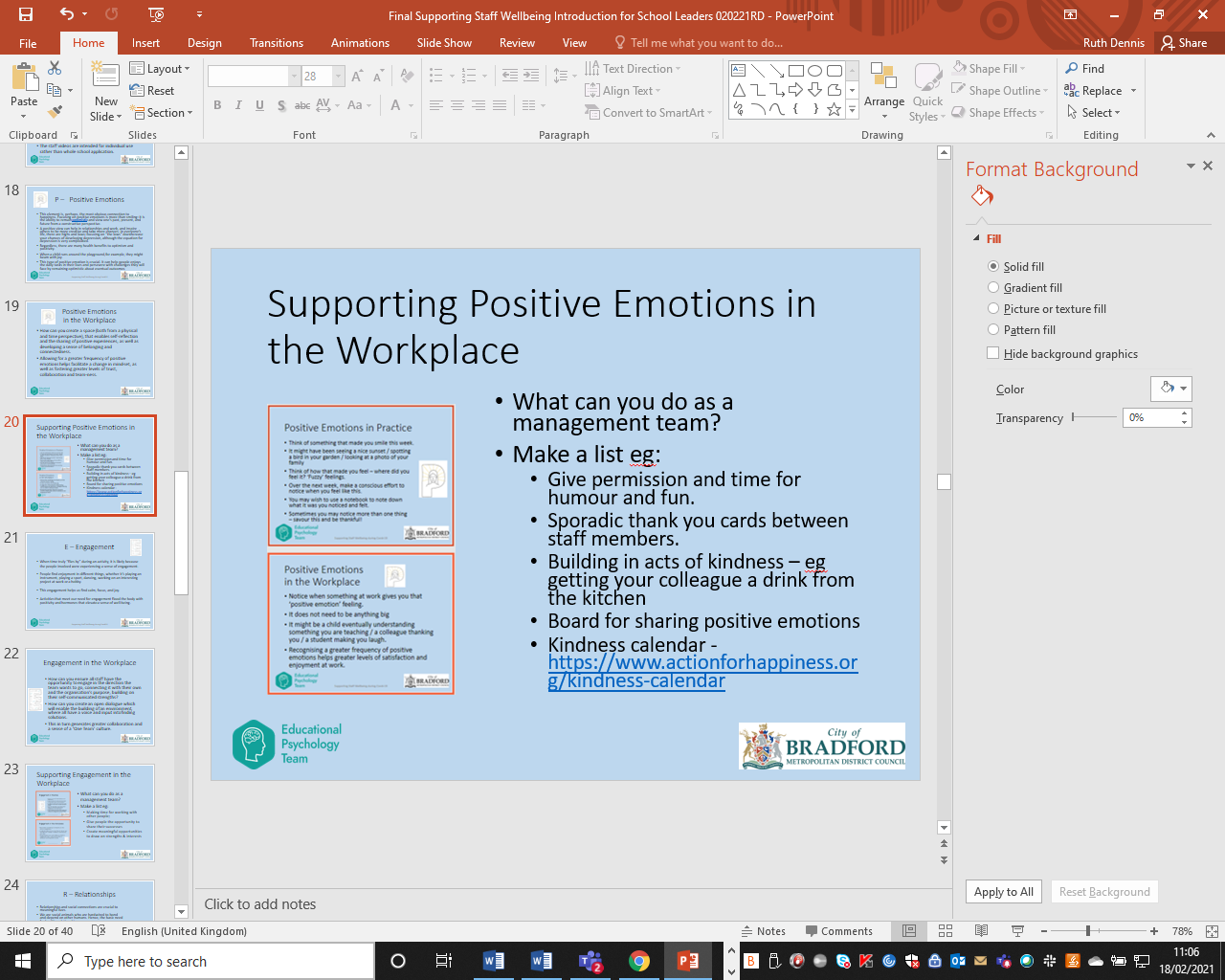 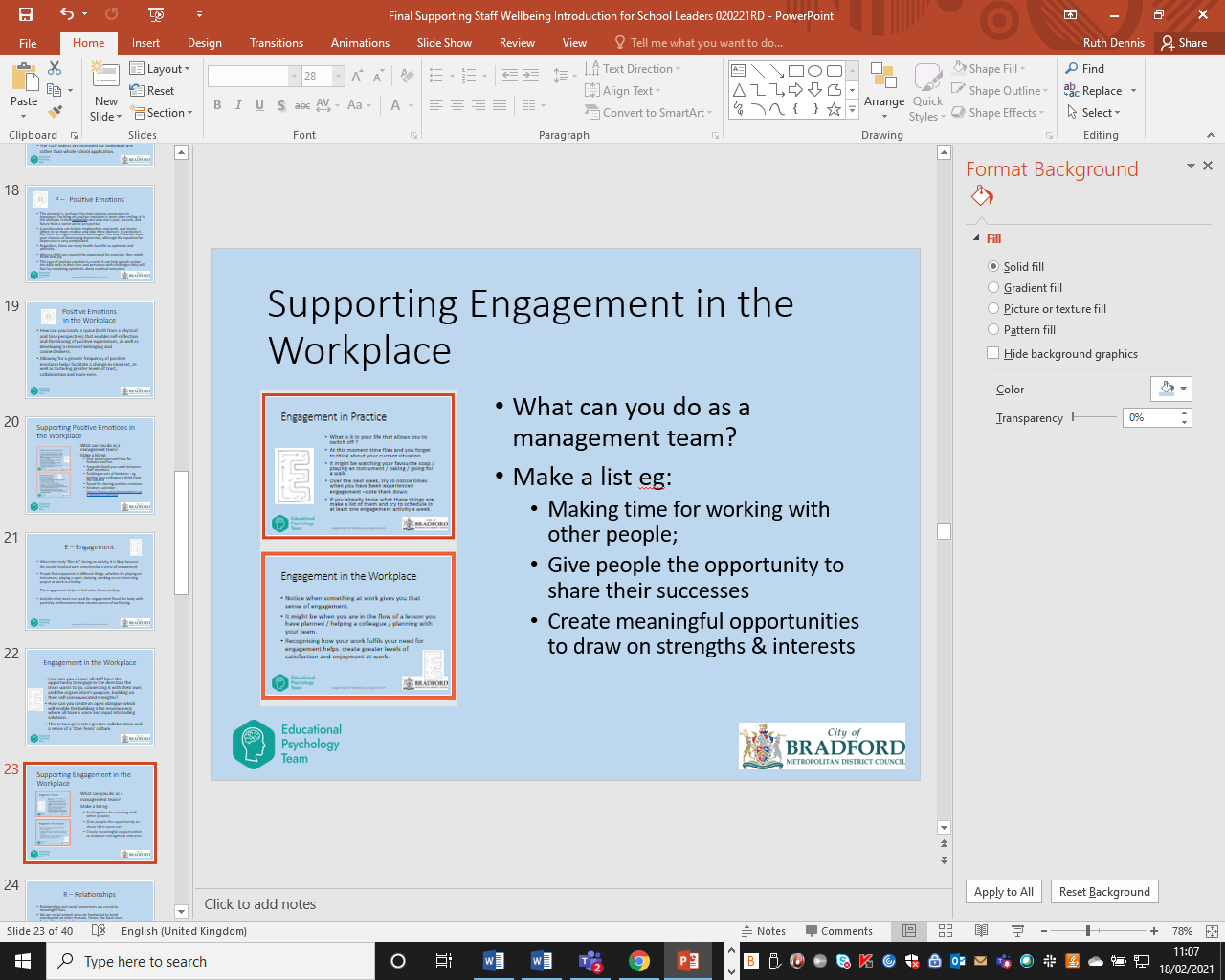 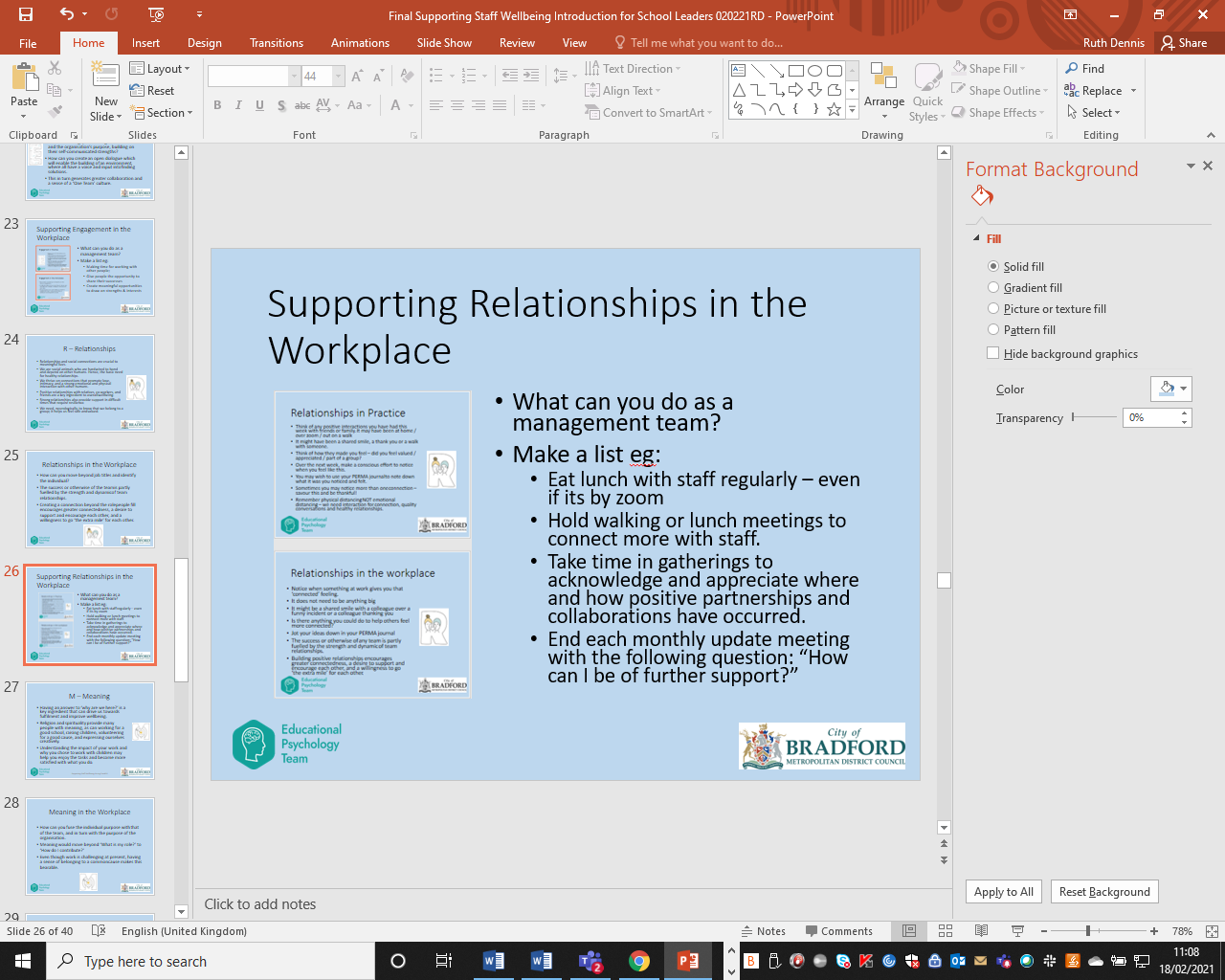 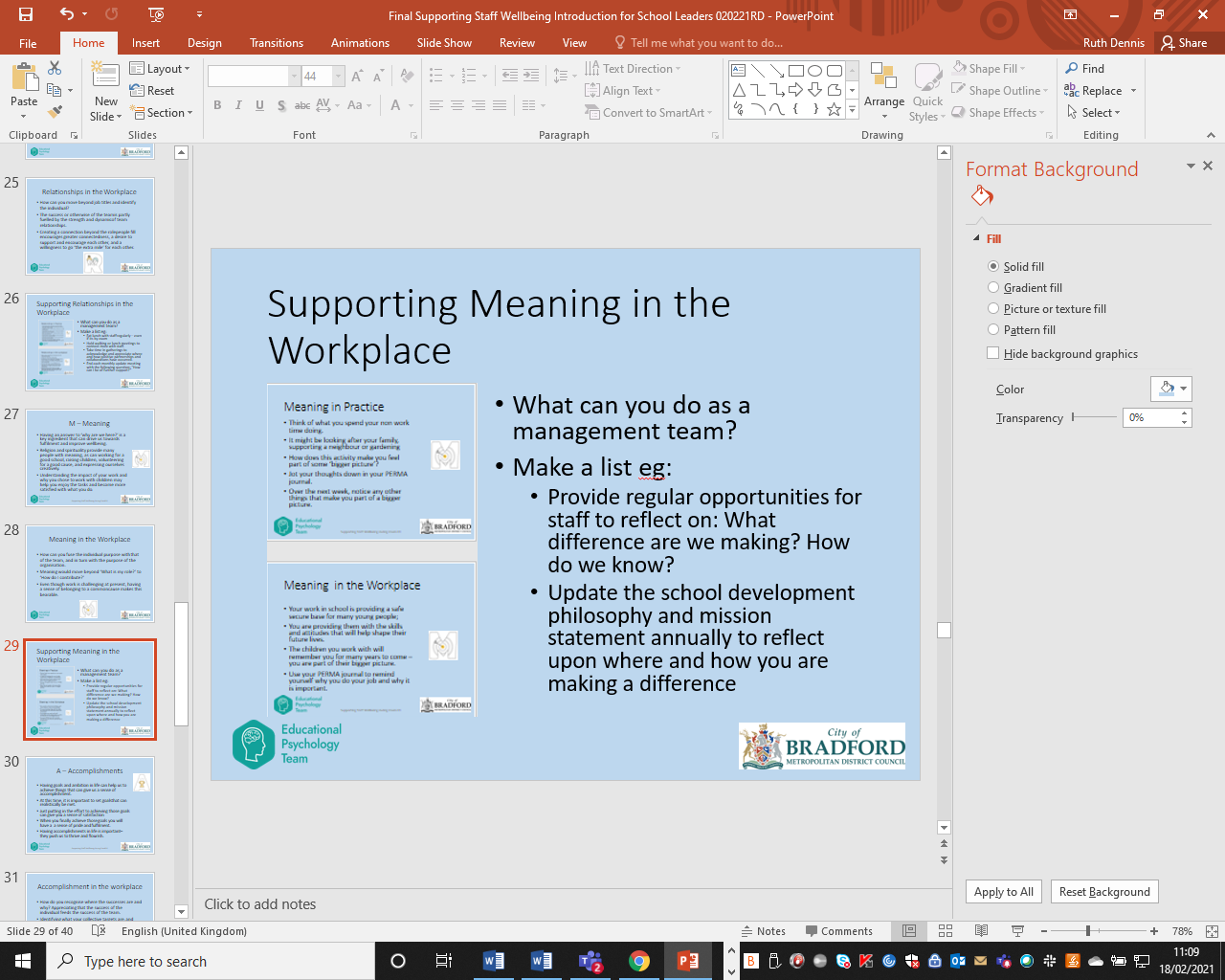 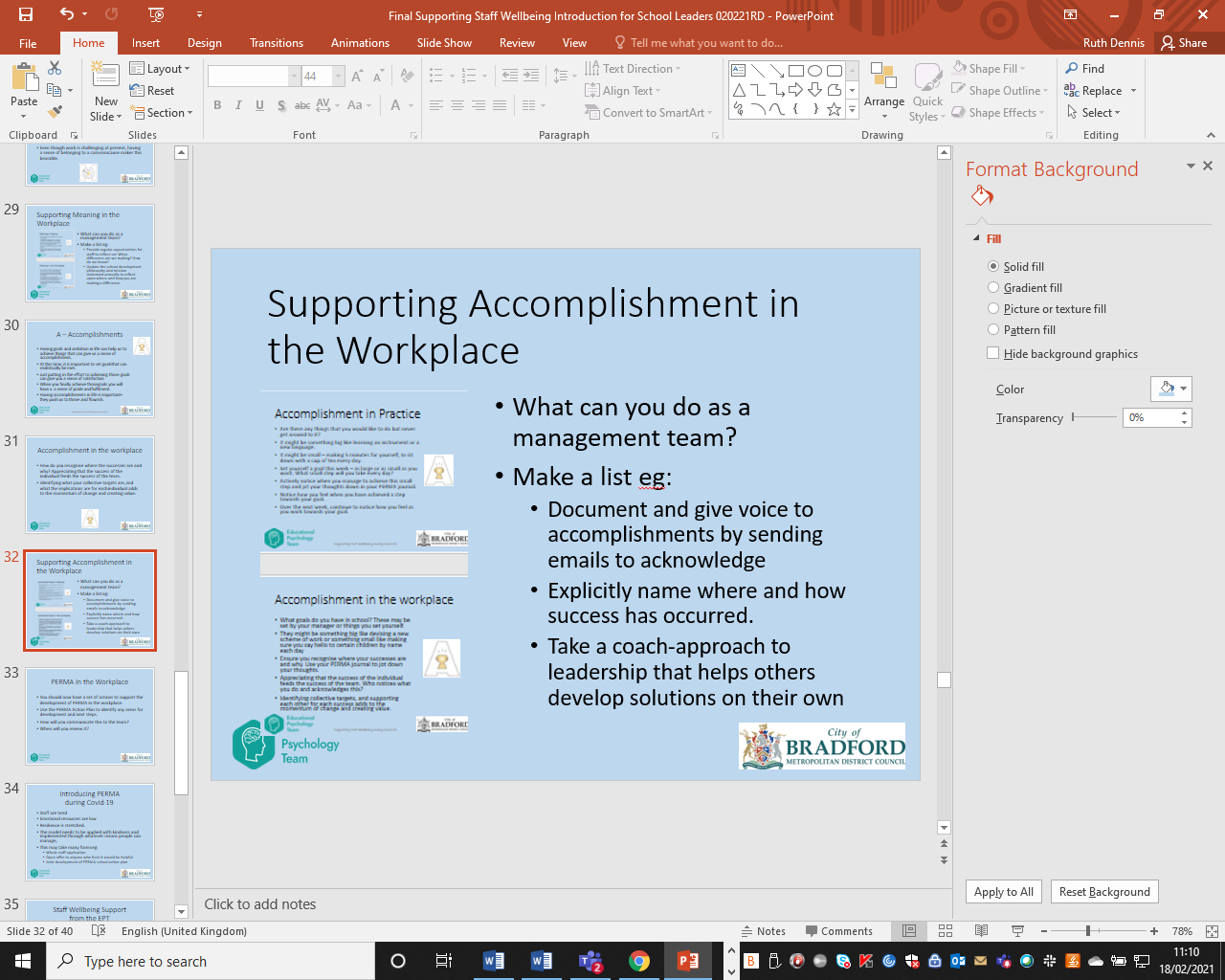 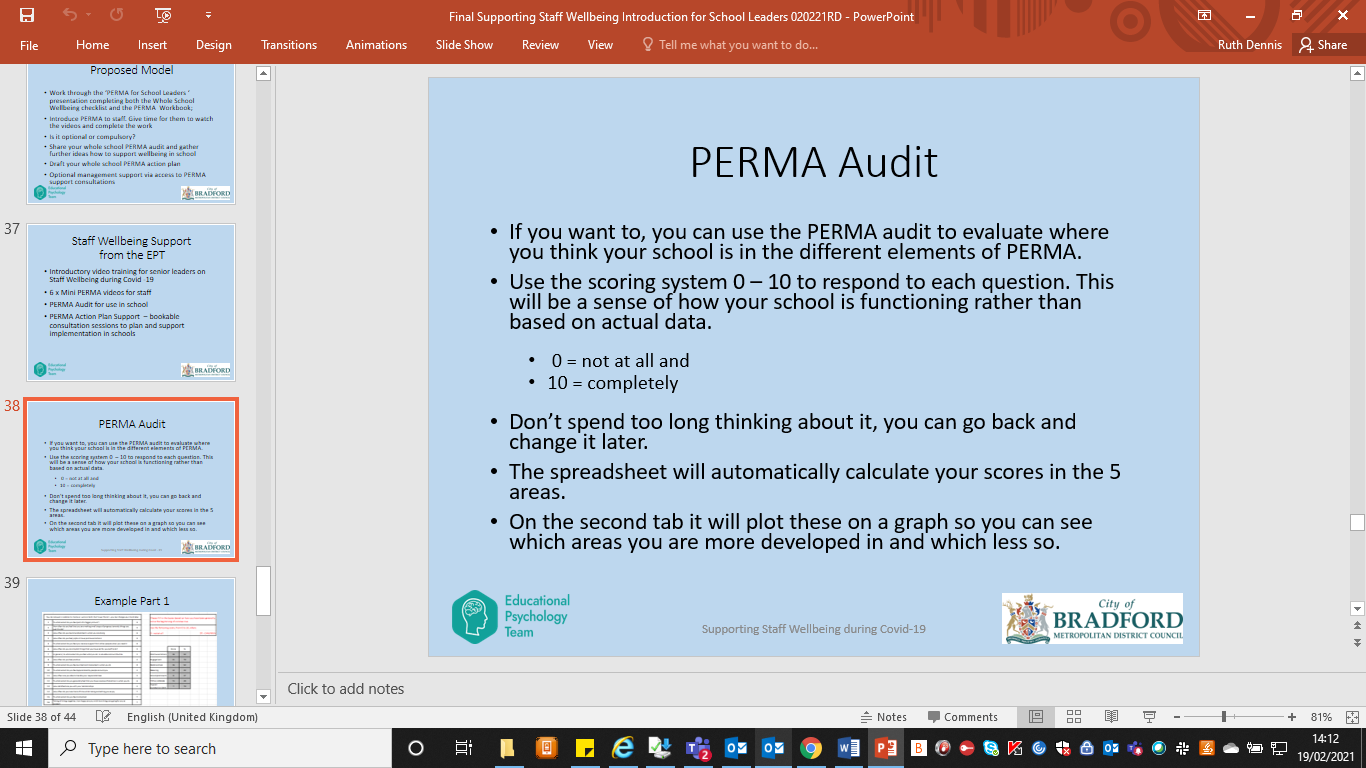 Whole School PERMA Action PlanDate completedDate of reviewWhat we will try to doBy WhenReviewPERMA